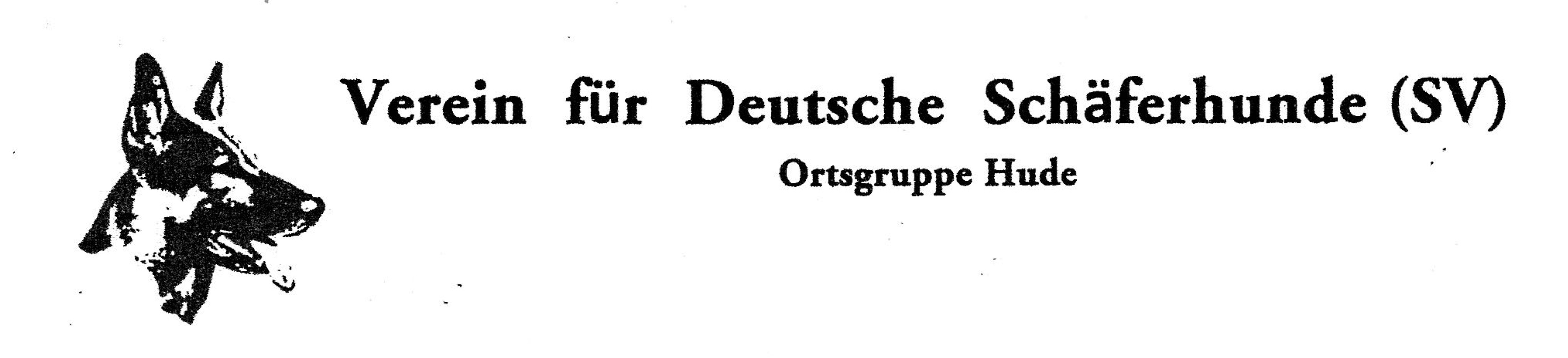 Preisliste für die SV-OG-HudePlatzgeld für nicht OG-Hude Mitglieder pro Trainingstag :  5,00€*Gönner sind kein Mitglied der Ortsgruppe Hude.  Aktive Hundeführer, die an Prüfungen teilnehmen, müssen Mitglied im SV Hauptverein sein!**Bei Eintritt während des Jahres wird der Beitrag anteilig berechnet.***Jugendliche keine AufnahmegebührStand Mai 2019Mitglieder der OGGönner der OG*Aufnahmegebühr mit Probezeit (6 Monate)***80,00€80,00€Beitrag (jährl.)**50,00€55,00€Familienmitglied (jährl.)**25,00€30,00€Jugendliche**12,00€15,00€